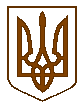 Білокриницька   сільська   радаРівненського   району    Рівненської    областіВ И К О Н А В Ч И Й       К О М І Т Е ТРІШЕННЯ19 серпня 2021  року                                                                                         № 199 Про переведення садового  будинку  у житловий будинок	Розглянувши  заяву  гр. Семенюк Сергія Олександровича про переведення садового будинку у житловий будинок, який розташований в масиві для ведення садівництва «Київський», будинок № 156а на території Білокриницької  сільської  ради      Рівненського    району    Рівненської області на підставі:витягу з державного реєстру речових прав на нерухоме майно                             про реєстрацію права власності  на садовий будинок, індексний номер витягу 270840409 від 17.08.2021 р.;звіту про проведення технічного огляду дачного (садового) будинку, виданого приватним підприємством «ГРАФІТ ПРОДЖЕКТ» від 17.08.2021 року.          Садовий будинок, який знаходиться в масиві для ведення садівництва  «Київський», будинок № 156а на території Білокриницької сільської ради Рівненського району Рівненської області, належить на праві приватної власності гр. Семенюк С.О. та відповідає державним будівельним нормам житлового будинку.Виходячи із вищевикладеного, керуючись ст. 8 Житлового кодексу України, ч.1 ст. 29 ст. 379 Цивільного кодексу України, Порядку переведення дачних і садових будинків, що відповідають державним будівельним нормам, у жилі будинки, затвердженого Постановою Кабінету Міністрів України від                    29 квітня 2015 року № 321, виконавчий комітет Білокриницької сільської радиВИРІШИВ:Перевести садовий будинок № 156а, який знаходиться в масиві для ведення садівництва  «Київський» на території Білокриницької  сільської ради   Рівненського    району    Рівненської області в житловий будинок, який належить на праві власності гр. Семенюк С.О. загальною площею –                   131,8 кв.м. та житловою  площею – 87,1  кв.м.Секретар сільської ради                                                                         Ірина ДАЮК